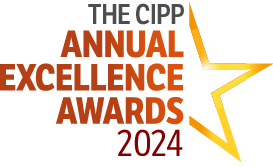 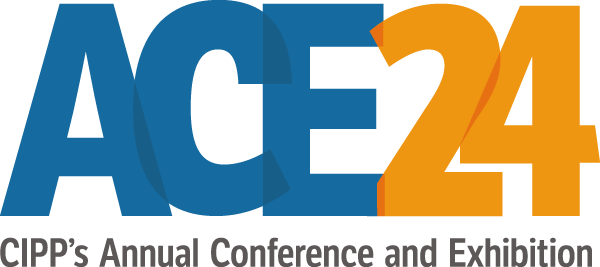 How to get approval from management to attend CIPP’s Annual Conference and Exhibition / Annual Excellence Awards 2024The ultimate conference for payroll and pension professionals, the CIPP’s Annual Conference and Exhibition 2024 is taking place on 2 and 3 October 2024 at the Celtic Manor Resort, Wales. One of the best ways to get management buy-in is to submit a formal proposal to your direct supervisor, outlining the return on investment for you attending the conference.  First, investigate if your organisation has a formal professional development policy and/or designated amounts for their employees. Second, review the daily schedule for the conference online to identify the education sessions and networking events that address the specific needs within your organisation. Review your organisation’s current initiatives, such as streamlining processes, building relationships, or implementing a new process, and find the corresponding sessions. Then finally, start preparing your proposal. Why you should attendPayroll is a critical function for all organisations.  In the tax year 2022/23, our industry contributed £378.2 billion in tax and NI to the government. Continuous learning through professional development and networking with colleagues will allow you to build your knowledge and skills and bring more value-added opportunities to your organisation.The conference is also an excellent opportunity for you to complete any personal development objectives that you may have and counts towards your Continuing Professional Development (CPD).Benefits of attendanceStimulating keynote speakers and motivational sessionsOutstanding networking opportunities and special events with 300+ payroll colleagues from across the UK who are; payroll managers, supervisors, administrators, and specialists from small, medium, and large organisations, over 15+ payroll product and service providers, plus other professionals from the finance, HR, and related communities20 educational sessions to choose from. Workshop sessions are varied from introductory level to advanced and fall into the following categories; payroll, pensions, reward, interactive, and personal development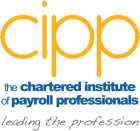 Learn from the experts, representatives from government agencies, leaders in the field and fellow practitioners about what’s new, and the challenges, accomplishments and solutions that are impacting today’s payroll professionDedicated trade exhibition featuring the latest products and services from a variety of exhibitors  Ideas on how to overcome objections to your requestObjection: This conference is too expensiveIt is inexpensive when compared to the value of the education and networking opportunities providedIt is inexpensive in comparison to fines for non-compliance in payroll and pensionsIncludes many excellent speakers in one place for one price The conference includes the cost of two evenings accommodation and all meals  Objection: What will the organisation gain from your attendance?Show in your proposal, through examples, how it could save time, money or positively impact your organisationThe ability to have access to education programming that can be brought back to the organisation. Conference delegates receive online access to all the education sessionsOpportunities for relationship-building with experts, colleagues, referral sources, and product and service providersOpportunity to share issues with colleagues working in the same industry sector, enabling you to learn from the experience of othersThe opportunity for practical knowledge and skills development which can be applied during your day-to-day role within the organisation Objection: The organisation cannot afford to have you away from the office.Have a plan ready that shows who will cover for you, or how you can manage your workload while you are attending the conference Let your organisation know your absence is now easier to manage with email and voicemailRemind your supervisor that supporting your attendance at the conference shows the organisation’s commitment to your personal development and increases motivation  How to create a successful proposalYour proposal should include:An intended schedule of education sessions and why the knowledge gained will be valuable to your organisation. Make your proposal more powerful by listing the department’s goals and objectives and how they relate to the corresponding education sessionsA list of areas where payroll and pensions face challenges and value-added opportunities and how the proposed sessions you would like to attend will help you to develop solutions to meet your organisation’s needsA list of suppliers (both current and potential) that you hope to meet at the trade exhibition and some of the questions that you plan on asking. Being able to meet with so many current and future product and service providers over a short period of time is an efficient use of your timeAn overview on how learning about advances and developments in technology can benefit your organisation by providing a more efficient payroll serviceDon’t forget to include travel costs in your proposal! You should note that there are discounts for CIPP members.  For more information visit our ACE23 webpage or our membership page to join if you’re not already a member.Plan, prepare and present your proposal to gain your approval to attend the Annual Conference and Exhibition and Annual Excellence Awards 2024, taking place on 2 and 3 October 2024, at the Celtic Manor Resort, Wales. The largest payroll exhibition and conference in the industry.We look forward to seeing you.Sample memo – Requesting employer support Please note: This information provided is only an example to assist you in developing your own proposal for requesting to attend the CIPP’s 2024 Annual Conference and Exhibition. To: Insert supervisor name and title Date: Insert date from: Insert your name and title Re: 2024 – The CIPP Annual Conference and Exhibition  I am writing to request financial support for my attendance at the Chartered Institute of Payroll Professionals’ (CIPP) 39th Annual Conference and Exhibition being held at the Celtic Manor Resort, Wales.The CIPP’s 2024 Annual Conference and Exhibition offers 20 educational payroll and pensions sessions, professional keynote speakers, a product and service trade exhibition, along with the opportunity to network with over 300 payroll and pension professionals, speakers, and vendors. The education sessions offered cover various aspects of managing and running an efficient and effective payroll and/or pensions department, including the following topic streams: payroll, pensions, reward, interactive and personal development. I would like to attend these sessions: [insert names and descriptions of topics relevant to your organisation and its goals, objectives] The skills, information, and resources that I will be able to bring back and use on the job will provide a positive benefit to [insert organisation name]. A copy of the conference programme is attached for your review. The total cost of the Annual Conference and Exhibition is [insert relevant cost based on when booking and any discounts which apply] and includes all education sessions, the trade exhibition, the prestigious awards evening and all meals and accommodation. Travel is extra. About the Chartered Institute of Payroll Professionals (CIPP)CIPP Mission StatementLeading the future of payroll and pension professionalsThe CIPP is the UK’s Chartered professional body representing employers’ payroll and pension interests since 1980. It has over 9,500 individuals receiving membership benefits. The views of the Chartered Institute are sought and valued by government departments and other organisations, as witnessed by its representation on consultation forums relating to changing, and proposed, legislation. The Institute operates an Advisory Service staffed by professionals able to provide accurate and authoritative advice on a wide range of topics. It also runs national forums which allow members direct contact with representatives from HMRC and other relevant bodies and provides a forum for members' input and feedback on Institute policies.  On the education side, the Institute validates and controls a wide range of professional qualifications in both payroll and pensions and delivers the qualifications and tutors at officially recognised standards. The CIPP also runs a comprehensive range of short training courses throughout the UK and a series of conferences culminating in the Annual Conference and Exhibition and Annual Excellence Awards Ceremony in the Autumn every year.  Yours sincerely, [Insert your signature] Insert your name Insert your job title